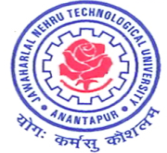        JAWAHARLAL NEHRU TECHNOLOGICAL UNIVERSITY ANANTAPURANANTAPURAMU – 515 002, (A.P) INDIARESEARCH AND DEVELOPMENT                           APPLICATION FOR CHANGE OF SUPERVISOR1.   Name of the Research Scholar 	            : ____________________________________  2.   Address                                                           : ____________________________________3.   Hall Ticket No                                                 : ____________________________________4.   Date of admission into Research Program      : ____________________________________5.  (a) Name of the Research Program                  :  Ph.D./M.Phil/ M.S ____________________     (b) Faculty in which Candidate Registered      : ____________________________________6.   Name of the existing Supervisor with designation & Address: ________________________      _________________________________________________________________________      _________________________________________________________________________7.   Name of the new Supervisor with designation &address:       _________________________________________________________________________     _________________________________________________________________________ 8.  Brief details of progress of Research work (Attach separate Sheet) Signed by candidate       and Supervisor(s)  9.  Bio-data of the New Supervisor(s) with relevant documents as prescribed at the time of     admission to Research Program. 10. Reasons for Change of Supervisor.    11. I hereby accept to work under the new supervisor and I understand that any further request          for change of supervisor will not be permitted by the University.     (Give reasons in a separate sheet approved by both supervisors)12. The following enclosures are to be made along with this application in addition to the above.                 (a) Admn. Lr.                 (b) Fee Receipts.                 (c) Pre-Ph.D.Mark Memo.                  (d) Resume of Proposed to be Supervisor and (his/ her) Publications                         enclosed along with this application.                                                                                                    Signature of the research scholar        I have No Objection for change                                             I accept to act as Supervisor                   of Supervisor                                                                         Signature of existing Supervisor                                             Signature of New Supervisor                                         with seal                                                                                      with seal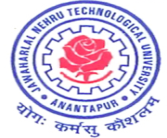        JAWAHARLAL NEHRU TECHNOLOGICAL UNIVERSITY ANANTAPURANANTAPUR – 515 002, (A.P) INDIARESEARCH AND DEVELOPMENT APPLICATION FOR CHANGE OF CO-SUPERVISOR1.   Name of the Research Scholar 	            : ____________________________________  2.   Address                                                           : ____________________________________3.   Hall Ticket No                                                 : ____________________________________4.   Date of admission into Research Program      : ____________________________________5.  (a) Name of the Research Program                  :  Ph.D./M.Phil/ M.S ____________________     (b) Faculty in which Candidate Registered      : ____________________________________6.  Name of the existing Co-supervisor with designation & Address: _____________________      _________________________________________________________________________      _________________________________________________________________________7.  Name of the new Co-supervisor with designation &address:_________________________       _________________________________________________________________________ 8.  Brief details of progress of Research work (Attach separate Sheet) Signed by candidate        and Supervisor(s)9.  Bio-data of the New Supervisor(s) with relevant documents as prescribed at the time of     admission to Research Program. 10. I hereby accept to work under the new co-supervisor and I understand that any further        request for change of Co-supervisor will not be permitted by the University.11. Reasons for Change of Co-Supervisor.       (Give reasons in a separate sheet approved by both supervisors)12. The following enclosures are to be made along with this application in addition to the above.              (a) Admn. Lr.,             (b) Fee Receipts,             (c) Pre-Ph.D.Mark Memo,              (d) Resume of Proposed Co- Supervisor and (his/ her) Publications                     enclosed along with this application.     									 Signature of the research scholar     I have No Objection for change                                            I accept to act as Co-Supervisor              of Co-supervisor                                                                          Signature of existing Co-Supervisor                                     Signature of New Co-Supervisor                                        with seal                                                                                         with seal       JAWAHARLAL NEHRU TECHNOLOGICAL UNIVERSITY ANANTAPURANANTAPUR – 515 002, (A.P) INDIARESEARCH AND DEVELOPMENT                           APPLICATION FOR CHANGE OF SUPERVISOR(Provid)1.   Name of the Research Scholar 	            : ____________________________________  2.   Address                                                           : ____________________________________3.   Hall Ticket No                                                 : ____________________________________4.   Date of admission into Research Program      : ____________________________________5.  (a) Name of the Research Program                  :  Ph.D./M.Phil/ M.S ____________________     (b) Faculty in which Candidate Registered      : ____________________________________6.   Name of the existing Supervisor with designation & Address: ________________________      _________________________________________________________________________      _________________________________________________________________________7.   Name of the new Supervisor with designation &address:       _________________________________________________________________________     _________________________________________________________________________ 8.  Brief details of progress of Research work (Attach separate Sheet) Signed by candidate       and Supervisor(s)  9.  Bio-data of the New Supervisor(s) with relevant documents as prescribed at the time of     admission to Research Program. 10. Reasons for Change of Supervisor.    11. I hereby accept to work under the new supervisor and I understand that any further request          for change of supervisor will not be permitted by the University.     (Give reasons in a separate sheet approved by both supervisors)12. The following enclosures are to be made along with this application in addition to the above.                 (a) Admn. Lr.                 (b) Fee Receipts.                 (c) Pre-Ph.D.Mark Memo.                  (d) Resume of Proposed to be Supervisor and (his/ her) Publications                         enclosed along with this application.                                                                                              Signature of the research scholar                                                                                                   Signature of the research scholar        I have No Objection for change                                             I accept to act as Supervisor                   of Supervisor                                                                         Signature of the Supervisor                                                       Signature of New Supervisor                                         with seal                                                                                      with seal       JAWAHARLAL NEHRU TECHNOLOGICAL UNIVERSITY ANANTAPURANANTAPUR – 515 002, (A.P) INDIARESEARCH AND DEVELOPMENT APPLICATION FOR CHANGE OF CO-SUPERVISOR(Provid)1.   Name of the Research Scholar 	            : ____________________________________  2.   Address                                                           : ____________________________________3.   Hall Ticket No                                                 : ____________________________________4.   Date of admission into Research Program      : ____________________________________5.  (a) Name of the Research Program                  :  Ph.D./M.Phil/ M.S ____________________     (b) Faculty in which Candidate Registered      : ____________________________________6.  Name of the existing Co-supervisor with designation & Address: _____________________      _________________________________________________________________________      _________________________________________________________________________7.  Name of the new Co-supervisor with designation &address:_________________________       ________________________________________________________________________ 8.  Brief details of progress of Research work (Attach separate Sheet) Signed by candidate        and Supervisor(s)9.  Bio-data of the New Supervisor(s) with relevant documents as prescribed at the time of     admission to Research Program. 10. I hereby accept to work under the new co-supervisor and I understand that any further        request for change of Co-supervisor will not be permitted by the University.11. Reasons for Change of Co-Supervisor.       (Give reasons in a separate sheet approved by both supervisors)12. The following enclosures are to be made along with this application in addition to the above.              (a) Admn. Lr.,             (b) Fee Receipts,             (c) Pre-Ph.D.Mark Memo,              (d) Resume of Proposed Co- Supervisor and (his/ her) Publications                     enclosed along with this application. Signature of the research scholar     I have No Objection for change                                            I accept to act as Co-Supervisor              of Co-supervisor                                                                          Signature of Supervisor                                                        Signature of New Co-Supervisor                                        with seal                                                                                        with seal